ALTAR SERVERS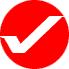 EMHCEMHCEMHCGREETERSLECTORSTEAM ATEAM ADec 7Dec 7McCollum, MikeB2- Grant, RuthB2- Grant, RuthB2- Grant, Ruth1 Grant, Ruth Plunkey, Joseph - 15:30 pm5:30 pmB3- Wrona , JackieB3- Wrona , JackieB3- Wrona , Jackie2 Rudowski, John Plunkey, Carol - 2 C-  Rudowski, Theresa C-  Rudowski, Theresa C-  Rudowski, Theresa3 Lowell, Mary  C-  Miscisin, Ron C-  Miscisin, Ron C-  Miscisin, Ron4 Brown, Carole  C -  C -  C -  EMHC needed pls. sign up EMHC needed pls. sign up EMHC needed pls. sign upDec 8Dec 89:00 am9:00 amAltar Servers NeededB2  Dion, JimB2  Dion, JimB2  Dion, Jim1  Moeller, Cheryl              Fortner, Regina       - 1B3  Servinski, JohnB3  Servinski, JohnB3  Servinski, John2  Sandy LawlorReitler, Mary            - 2 C    Mallory, RandyC    Mallory, RandyC    Mallory, Randy3  Gallagher, Grace            C    Barker, LeeC    Barker, LeeC    Barker, Lee4  Gallagher, Bill         C    Wilson, JudiC    Wilson, JudiC    Wilson, JudiC    Barker, KellyC    Barker, KellyC    Barker, KellyTeam BTeam BDec 14Dec 14McCollum, MikeB2  Miscisin, RonB2  Miscisin, RonB2  Miscisin, Ron1  O’Connor, MikeyGrant, Ruth             - 15:30 pm5:30 pmB3  Rudowski, TheresaB3  Rudowski, TheresaB3  Rudowski, Theresa2  O’Connor, DanBrown, Carole          - 2C   Darner, TeresaC   Darner, TeresaC   Darner, Teresa3  Curtis, JudyC   Lyons, SharonC   Lyons, SharonC   Lyons, Sharon4  Curtis, JohnC   Kulinski, LeonardC   Kulinski, LeonardC   Kulinski, LeonardDec 15Dec 15Altar Servers NeededB2   Moeller, Lewis    B2   Moeller, Lewis    B2   Moeller, Lewis    1  Pryjomski, CeciliaBehm, William         - 19:00 am9:00 amB3   Samotis, Mary JoB3   Samotis, Mary JoB3   Samotis, Mary Jo2  Budnick, TedC    Zucal, Larry           C    Zucal, Larry           C    Zucal, Larry           3  Oxley, Michelle                                    Wilson, Judi             - 2C    Snyder, Patti             C    Snyder, Patti             C    Snyder, Patti             4  C    Moeller, Cheryl              C    Moeller, Cheryl              C    Moeller, Cheryl              C     Reitler, MaryC     Reitler, MaryC     Reitler, MaryNOTES:  Names in BOLD are the CaptainsNOTES:  Names in BOLD are the CaptainsNOTES:  Names in BOLD are the CaptainsNOTES:  Names in BOLD are the CaptainsNOTES:  Names in BOLD are the CaptainsNOTES:  Names in BOLD are the CaptainsNOTES:  Names in BOLD are the CaptainsNOTES:  Names in BOLD are the CaptainsNOTES:  Names in BOLD are the CaptainsNOTES:  Names in BOLD are the CaptainsNOTES:  Names in BOLD are the CaptainsNOTES:  Names in BOLD are the CaptainsNOTES:  Names in BOLD are the CaptainsALTAR SERVERSEMHCEMHCGREETERSGREETERSLECTORSTEAM CTEAM CDec 21Dec 21McCollum, MikeB2  Warzecha, MaryB2  Warzecha, Mary1 Grant,Ruth                       1 Grant,Ruth                       Rudowski, Theresa -15:30 pm5:30 pmB3  Plunkey, JosephB3  Plunkey, Joseph2 Brown, Carole                    2 Brown, Carole                    Darner, Teresa         - 2C    Miscisin, RonC    Miscisin, Ron3 Rudowski, John                3 Rudowski, John                C    Warzecha, CharlieC    Warzecha, Charlie4 Lowell, Mary                      4 Lowell, Mary                      C    C    CCEMHC needed pls. sign upEMHC needed pls. sign upDec 22Dec 22Altar Servers NeededB2   Welles, JackieB2   Welles, Jackie1  Wilson, Judi1  Wilson, JudiSnyder, Patti           - 19:00 am9:00 amB3   Ross, BethB3   Ross, Beth2  Servinski, John2  Servinski, JohnNathaniel, Chuck      - 2C     Savage, SharonC     Savage, Sharon3  Miscisin, Ron3  Miscisin, RonC     Behm, WilliamC     Behm, William4  Sherman, Teresa4  Sherman, TeresaC     Behm, MargaretC     Behm, MargaretC     Zywot, Mark  C     Zywot, Mark  Team DTeam DDec 28Dec 28McCollum, MikeB2   Miscisin, RonB2   Miscisin, Ron1 Curtis, John                       1 Curtis, John                       Fortner, Regina       - 15:30 pm5:30 pmB3   Rudowski, TheresaB3   Rudowski, Theresa2 Curtis, Judy                        2 Curtis, Judy                        Merkel, Karen          - 2 C     Kulinski, Leonard       C     Kulinski, Leonard       3 O’Connor, Mikey                 3 O’Connor, Mikey                 C     Lyons, Sharon        C     Lyons, Sharon        4 O’Connor, Dan                   4 O’Connor, Dan                   C    Dion, JimC    Dion, JimC    C    Dec 29Dec 29Altar Servers NeededB2   Negro, JaneB2   Negro, Jane1  Fortner, Regina1  Fortner, ReginaSamotis, Mary Jo     - 19:00 am9:00 amB3   Negro, CharlieB3   Negro, Charlie2  Reitler, Mary  2  Reitler, Mary  Behm, Margaret       - 2C    Kellogg, ChuckC    Kellogg, Chuck3  3  C    Howe, Ed                       C    Howe, Ed                       4    4    C    Kellogg, DianaC    Kellogg, DianaC    Zucal, Larry             C    Zucal, Larry             